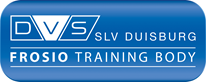 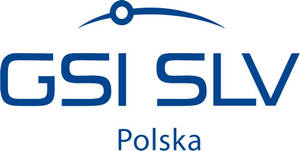 SLV-GSI Polska Sp. z o.o.					GSI SLV DUISBURGul. Wolności 191;						Bismarckstr. 8541-800 Zabrze; Polska					47057 Duisburg; NiemcyA P P L I C A T I O N for course year 2024Declaration of acceptance of electronic invoices(1) I hereby declare that I consent to SLV Duisburg issuing and sending invoices, correction invoices and duplicate invoices in electronic form, with all legal effects of delivery.(2) I request that the VAT invoices be sent by SLV Duisburg to the e-mail address specified below:The application is made through SLV-GSI Polska Sp. z o.o. – 
jerzy.kozlowski@slv-polska.pl
on behalf and for the account of GSI SLV Duisburg.Course to prepare for the internationally recognized coating inspector exam by FROSIO SCHEME CERTIFIED	from	24.02.2024	to	08.03.2024	Exam	07.- 08.03.2024	from	06.04.2024	to	19.04.2024	Exam	18.- 19.04.2024	from	04.05.2024	to	17.05.2024	Exam	16.- 17.05.2024	from	17.08.2024	to	30.08.2024	Exam	29.- 30.08.2024	from	05.10.2024	to	18.10.2024	Exam	17.- 18.10.2024Opłata za uczestnika:	EURO	4.820,00	zwolniona z VATNameNameSurnameSurnameDate of birthPlace of birth E-mail. (to contact the participant)Tel. (to contact the participant)Full company name (Invoice data)streetpostcodetowncountryTIN (European Taxpayer Identification Number required): Mail: place:date:signature of authorized personPersonal data is collected for purposes related to the organisation of the course or for statutory purposes of SLV, taking into account the provisions of the Data Protection Act.